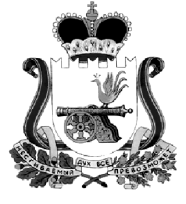 ОТДЕЛ ОБРАЗОВАНИЯ АДМИНИСТРАЦИИ МУНИЦИПАЛЬНОГО ОБРАЗОВАНИЯ«КАРДЫМОВСКИЙ  РАЙОН» СМОЛЕНСКОЙ ОБЛАСТИ ПРИКАЗО сроках и местах подачи заявлений об участии в государственной итоговой аттестации  по образовательным программам основного общего образования на территории муниципального образования «Кардымовский район» Смоленской области в 2020 годуВ соответствии с Федеральным законом от 29.12.2012 № 273-ФЗ «Об образовании в Российской Федерации»,приказами Министерства просвещения Российской Федерации и Федеральной службы по надзору в сфере образования и науки от 07.11.2018 № 189/1513 «Об утверждении Порядка проведения государственной итоговой аттестации по образовательным программам основного общего образования», от 14.11.2019 № 610/1560 «Об утверждении  единого расписания и продолжительности проведения основного государственного экзамена покаждому учебному предмету, требований к использованию средств обучения и воспитания при его проведении в 2020 году», от 14.11.2019 № 611/1561 «Об утверждении единого расписания и продолжительности проведения  государственного выпускного экзамена по образовательным программам основного общего и среднего общего образования  по каждому учебному предмету, требований к использованию средств обучения и воспитания при его проведении в 2020 году» и приказом  Департамента Смоленской области по образованию и науке от 31.12.2019 №1169-ОД «О сроках и местах подачи заявлений об участии в государственной итоговой аттестации  по образовательным программам основного общего образования в Смоленской области в 2020 году»п р и к а з ы в а ю:Руководителям общеобразовательных учреждений, находящихся на территориимуниципального образования «Кардымовский район» Смоленской области:- организовать работу по информированию обучающихся, их родителей  (законных представителей)  о порядке, сроках  и  местах регистрации на участие  в государственной итоговой аттестации  по образовательным программам основного общего образования в 2020 году;- разместить информацию о порядке, сроках и местах регистрации на участие в государственной итоговой аттестации  по образовательным программам основного общего образования на информационных стендах и официальных сайтах общеобразовательных учреждений;- организовать на базе своих общеобразовательных учреждений  регистрацию заявлений на  участие в государственной итоговой аттестации  по образовательным программам основного общего образования до 1 марта 2020 года.2.  Контроль исполнения данного приказа возложить на главного специалиста Отдела образования Администрации муниципального образования «Кардымовский район» Смоленской области Е.Г. Киселеву.31.01.2020 № 0019-п/обрНачальник Отдела образования Администрации муниципального образования «Кардымовский район» Смоленской областиС.В. Федорова